Prilog 4.     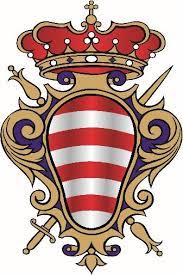 GRAD DUBROVNIK, Upravni odjel za turizam, gospodarstvo i more							POTPIS  PODNOSITELJA PRIJAVE							______________________________U________________, dana________godine.Zahtjev za isplatom bespovratnih sredstava za sufinanciranje troškova nabave, instaliranja i ugradnje fotonaponskih sunčevih (FN) modula za vlastitu potrošnjuIspunjava podnositelj prijaveIspunjava podnositelj prijaveIme i prezime podnositelja prijaveOIBAdresa MjestoBroj mobitela/telefonae-mailRačun (IBAN broj)BankaUkupan iznos troškova (premapriloženim računima)